一标段：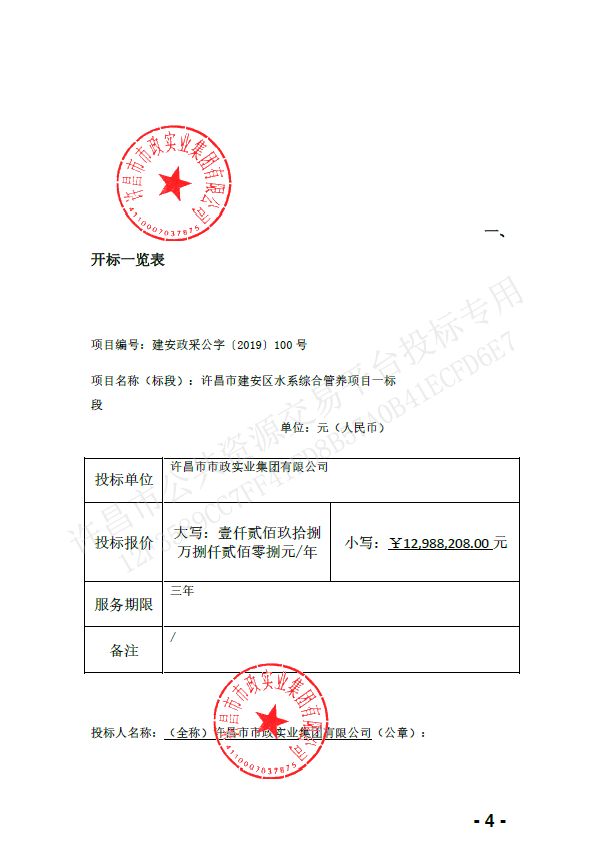 二标段：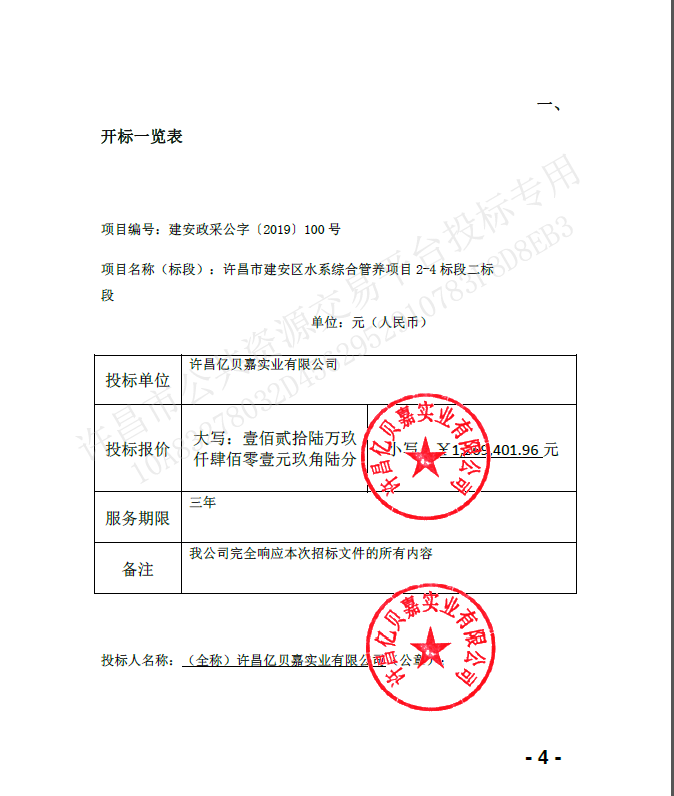 三标段：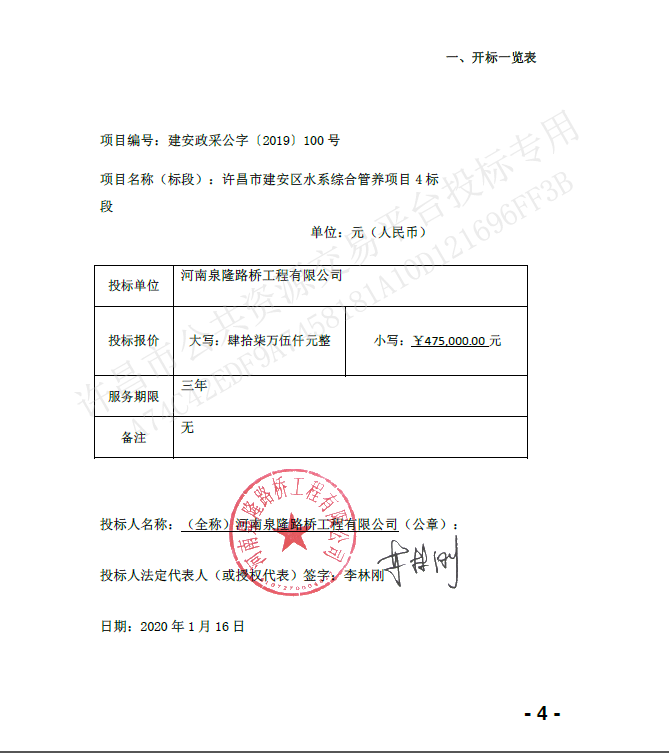 四标段：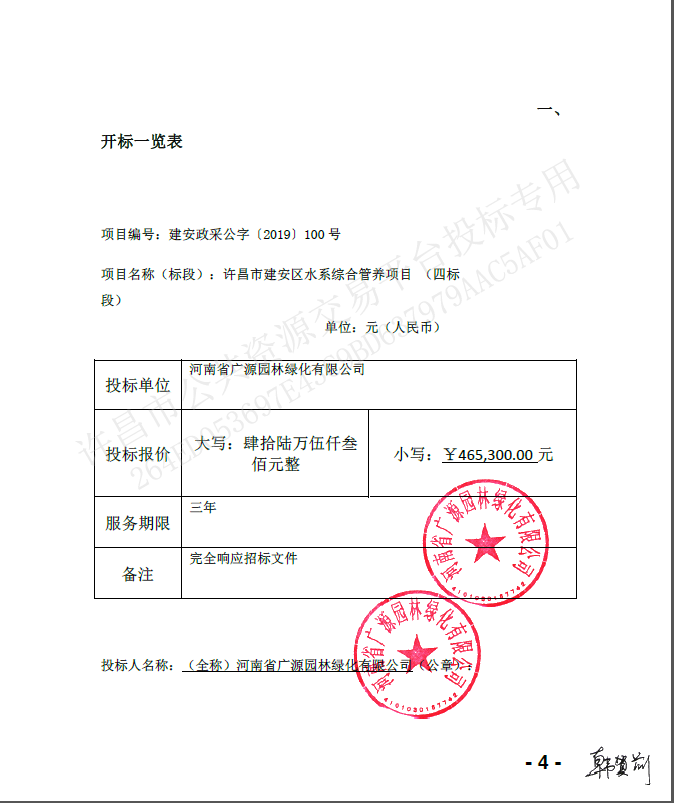 